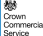 This Framework Agreement RM1557.14 G-Cloud 14 Lots 1 to 3 is for use by Contracting Authorities in the United Kingdom, British Overseas Territories, and Crown Dependencies that exist on 19th February 2024 and which fall into one or more of the following categories: 1. Any of the following: a) Ministerial government departments; b) Non-ministerial government departments; c) Executive agencies of government; d) Non-Departmental Public Bodies (NDPBs), including advisory NDPBs, executive NDPBs, and tribunal NDPBs; e) Assembly Sponsored Public Bodies (ASPBs); f) Police forces; g) Fire and rescue services; h) Ambulance services; i) Maritime and coastguard agency services; j) NHS bodies; k) Educational bodies or establishments including state schools (nursery schools, primary schools, middle or high schools, secondary schools, special schools), academies, colleges, Pupil Referral Unit (PRU), further education colleges and universities; l) Hospices; m) National Parks; n) Housing associations, including registered social landlords; o) Third sector and charities; p) Citizens advice bodies; q) Councils, including county councils, district councils, county borough councils, community councils, London borough councils, unitary councils, metropolitanV1.0  Crown Copyright © 2023 